Anmeldung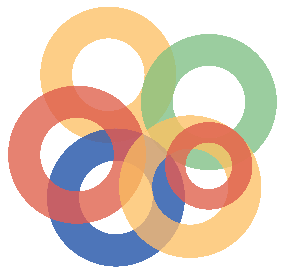 -------------------------------------------------------------------------------------Kontaktdaten Teilnehmende-------------------------------------------------------------------------------------Name, VornameInstitutionE-Mailadresse-------------------------------------------------------------------------------------Offene Fragen--------------------------------------------------------------------------------------------------------------------------------------------------------------------------